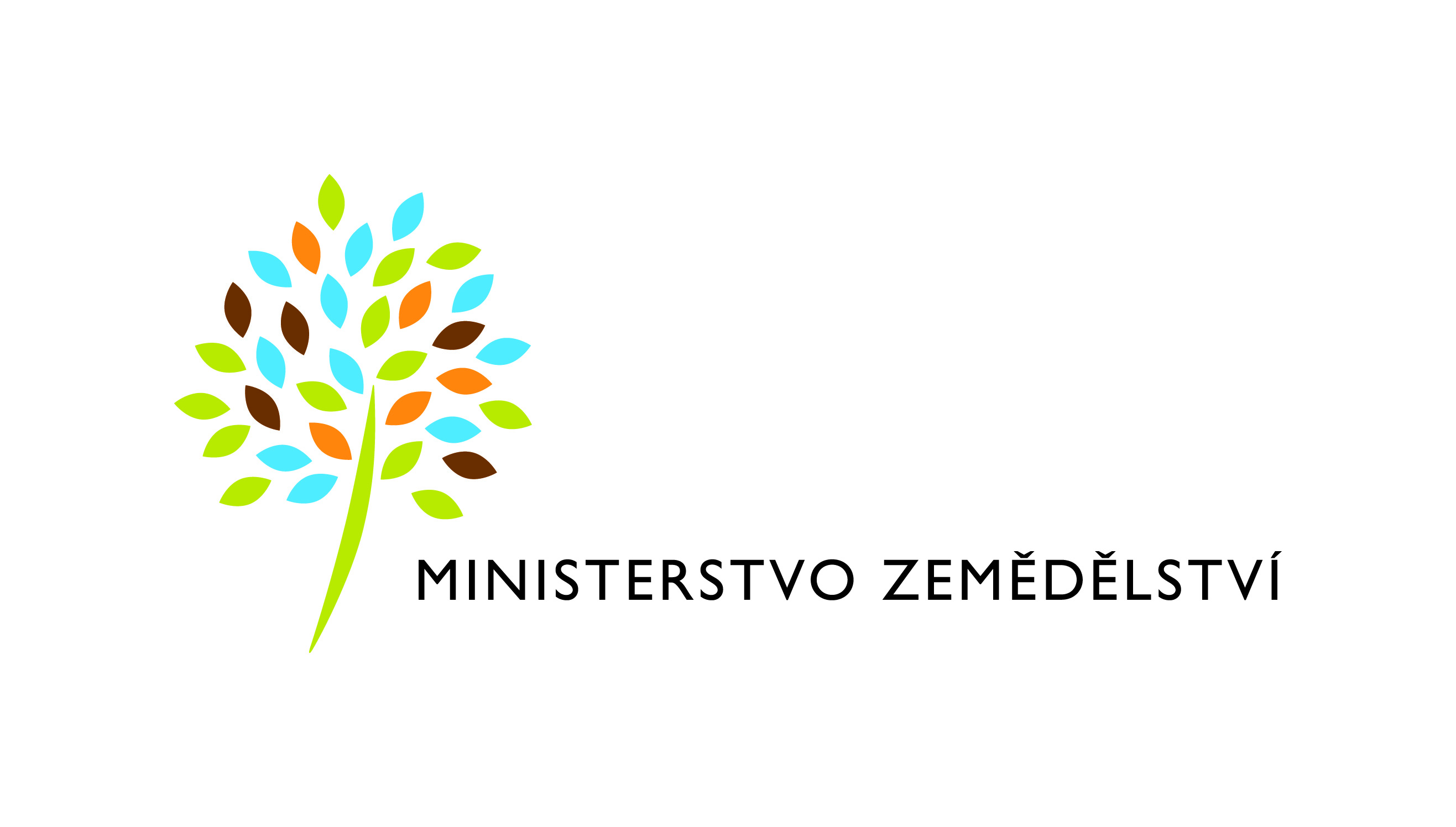 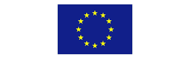 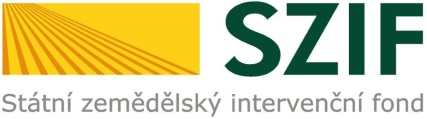 P O Z V Á N K AVážená paní, vážený pane,Ministerstvo zemědělství aStátní zemědělský intervenční fond Vás tímto zve naWORKSHOP„Nová propagační politika EU pro zemědělské produkty“,který se bude konat dne 12. ledna 2017 na Ministerstvu zemědělství ČR    od 10:00 do 13:30 hod.patro, malý sál, č. dveří 101Program: 10:00 –  10:05    Zahájení workshopu, zástupce MZe, SZIF 10:05 –  11:00    Prezentace zástupce EK (Diego  Canga Fano) 11:00 – 11:20     Prezentace MZe -  „Nová propagační politika EU z pohledu MZe“ 11:20 – 11:40      Prezentace SZIF - „Administrace nové propagační politiky“ 11:40 – 12:20      Vystoupení zástupce CHAFEA – Consumers, Health,  Agriculture and                                 Food Executive  Agency                            (Agentura EU pro   administraci propagačních  programů) 12:20 –  12:35    Přestávka 12:35 –  12:55   Prezentace propagační ch programů ve třetích zemích (příklady z praxe) 12:55  –  13:15  Prezentace propagačních programů na vnitřním trhu (příklady z praxe) 13:15  –  13:30  DiskuseV průběhu workshopu bude zajištěno tlumočení z angličtiny a malé občerstvení.Mgr. Vít Doležálekředitel Odboru kanceláře ministraMinisterstvo zemědělstvíÚčast na workshopu prosím potvrďte do 12.12.2016 na e-mailovou adresu jitka.borkovcova@mze.cz.